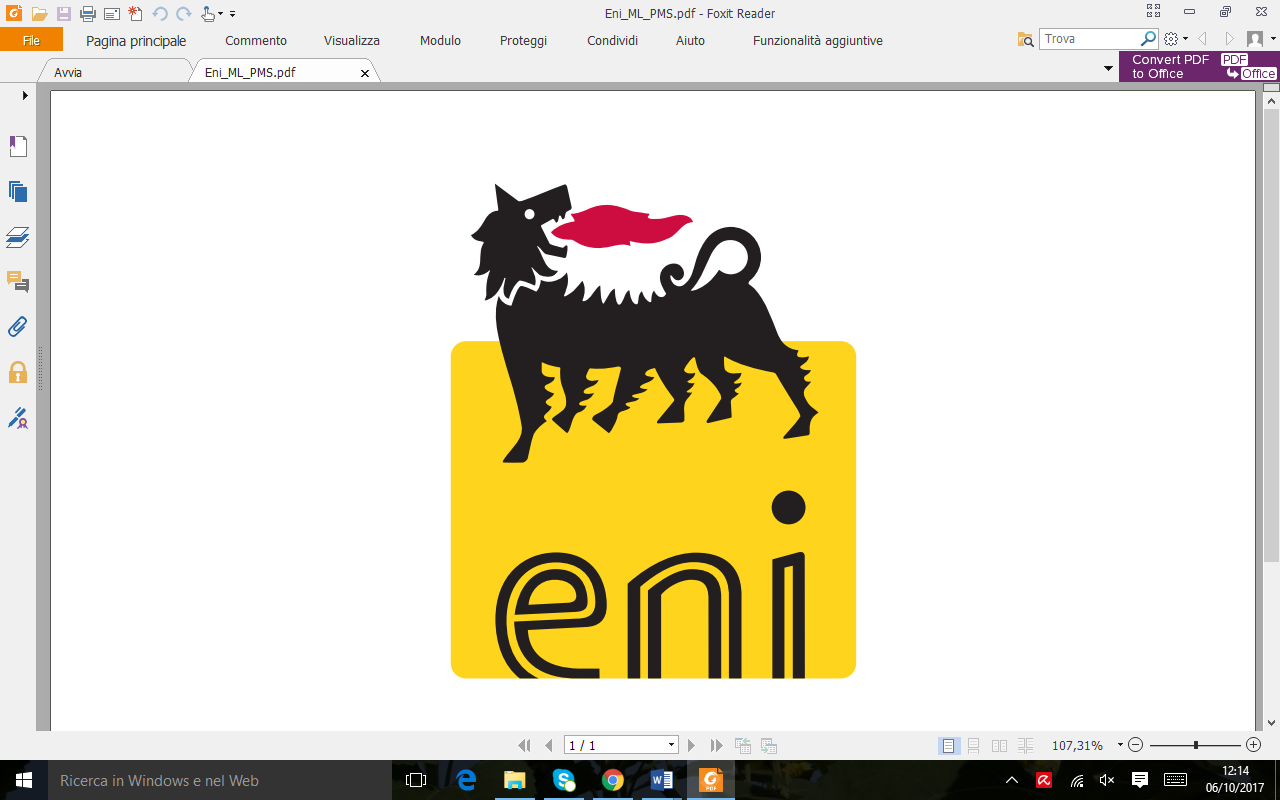 Eni – descrizione visita per la cittadinanzaORE 9.00Ritrovo al VEGA Parco Scientifico Tecnologico di Venezia
Hall Padiglione Antares – via delle Industrie 15 Marghera –VeneziaA seguire visita guidata alla Mostra “Industriae” con relazioni sulla storia di Porto Marghera c/o VEGA – Padiglione AntaresORE 10.00La seconda tappa è alla bioraffineria di Eni. La visita, della durata di un’ora, inizierà con una presentazione delle attività svolte in fabbrica con cenni storici sulla sua costruzione ed evoluzione, sino ai giorni nostri. Seguirà la visita in pullman all’interno degli impianti della Raffineria, con soste presso gli impianti più importanti, Ecofining, Centrale Termoelettrica, Reforming ed una sosta presso la caserma dei Vigli del Fuoco interni.ORE 11.30L’itinerario continua con la visita a Syndial che avrà inizio da una postazione di drenaggio delle acque di falda per poi procedere presso l’impianto TAF dedicato alla   bonifica della falda stessa con una illustrazione di come è realizzato e dei trattamenti alle acque effettuati presso lo stesso. Successivamente si visiterà un modulo di bonifica   suoli presso l’area AM8 che utilizza la tecnologia TPE (Two phase extraction) descrivendone il funzionamento e le caratteristiche di impiego.  La visita si concluderà con un sopralluogo presso un’area oggetto di intervento di messa in sicurezza permanente mediante diaframma plastico e ricopertura superficiale descrivendo le modalità esecutive e la gestione nella fase post operam.ORE 13.00Chiusura dell’Itinerario e rientro al VEGA.